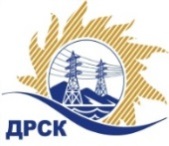 Акционерное Общество«Дальневосточная распределительная сетевая  компания»Протокол процедуры переторжкиСпособ и предмет закупки: открытый запрос предложений в электронной форме на право заключения договора поставки: Многофункциональный кран-манипулятор на шасси полноприводного автомобиля КАМАЗ (4х4). Закупка 192.1 р. 2.2.2 ГКПЗ 2019КОЛИЧЕСТВО ПОДАННЫХ ЗАЯВОК НА УЧАСТИЕ В ЗАКУПКЕ: 9 (две) заявки.ПЛАНИРУЕМАЯ СТОИМОСТЬ ЗАКУПКИ:  16 510 000.00 рублей без учета НДС ОТМЕТИЛИ:В соответствии с решением Закупочной комиссии (Протокол № 33/МТПиР-Р от 01.02.2019) к процедуре переторжки были допущены следующие участники: ООО "Русский Манипулятор" ИНН/КПП 6679094031/667901001 ОГРН 1169658065829, ООО 'ЧАЙКА-НН' ИНН/КПП 5257036230/525901001 ОГРН 1025202841707,  АО "Стройдормаш" ИНН/КПП 7702616611/667701001 ОГРН 5067746402290, ООО «СДМ-КАРАТ» ИНН/КПП 7719858961/771901001 ОГРН 1137746977708, ООО «ТехЭнергоСнаб» ИНН/КПП 6678041894/667101001 ОГРН 1146678005011, ООО 'Авто Центр Самарагд' ИНН/КПП 2801076750/280101001 ОГРН 1022800520555, ООО «РариТЭК Авто Групп» ИНН/КПП 1434047476/143401001 ОГРН 1141434001170, ОАО РИАТ ИНН/КПП 1650081520/168150001 ОГРН 1031616019544, ООО «Группа компаний 5 звезд» ИНН/КПП 7841483366/784101001 ОГРН 1137847202250;Предмет переторжки: цена договора;Участие в процедуре переторжки не принял 1 (один) участник, а именно: ООО "Русский Манипулятор" ИНН/КПП 6679094031/667901001 ОГРН 1169658065829, ООО «ТехЭнергоСнаб» ИНН/КПП 6678041894/667101001 ОГРН 1146678005011, ООО «РариТЭК Авто Групп» ИНН/КПП 1434047476/143401001 ОГРН 1141434001170, ОАО РИАТ ИНН/КПП 1650081520/168150001 ОГРН 1031616019544;Процедура переторжки осуществлялась с использованием средств электронной торговой площадки Торговая площадка Системы https://rushydro.roseltorg.ru  в присутствии секретаря Закупочной комиссии.Дата и время начала процедуры переторжки 06.02.2019 в 15:00;Место проведения процедуры переторжки: на Торговой площадке Системы https://rushydro.roseltorg.ru  автоматически;В результате проведения переторжки условия заявок на участие в закупке были изменены следующим образом:Секретарь комиссии 1 уровня АО «ДРСК»	М.Г. ЕлисееваКоврижкина Е.Ю.Тел. 397208№ 33/МТПиР -П06.02.2019№п/пНаименование Участника и/или идентификационный номерДата и время регистрации заявкиЦена заявки до переторжки, 
руб. без НДСЦена заявки после переторжки, 
руб. без НДСООО "Русский Манипулятор"ИНН/КПП 6679094031/667901001 
ОГРН 116965806582912.12.2018 12:2716 320 000,0016 320 000,00ООО 'ЧАЙКА-НН' ИНН/КПП 5257036230/525901001 
ОГРН 102520284170712.12.2018 13:1415 658 330,0013 426 980,00АО "Стройдормаш"ИНН/КПП 7702616611/667701001 
ОГРН 506774640229012.12.2018 15:0616 460 000,0013 778 450,00ООО «СДМ-КАРАТ»ИНН/КПП 7719858961/771901001 
ОГРН 113774697770812.12.2018 23:2116 210 000,0013 195 839,00ООО «ТехЭнергоСнаб»ИНН/КПП 6678041894/667101001 
ОГРН 114667800501113.12.2018 06:1416 510 000,0016 510 000,00ООО 'Авто Центр Самарагд' ИНН/КПП 2801076750/280101001 
ОГРН 102280052055513.12.2018 08:2516 000 000,0014 200 000,00ООО «РариТЭК Авто Групп»ИНН/КПП 1434047476/143401001 
ОГРН 114143400117013.12.2018 08:3515 850 000,0015 850 000,00ОАО РИАТИНН/КПП 1650081520/168150001 
ОГРН 103161601954413.12.2018 08:5216 350 000,0016 350 000,00ООО «Группа компаний 5 звезд» ИНН/КПП 7841483366/784101001 
ОГРН 113784720225013.12.2018 08:5816 100 000,0013 201 410,00